ŠKOLNÍ VZDĚLÁVACÍ PROGRAMPRO PŘEDŠKOLNÍ VZDĚLÁVÁNÍ„PUTOVÁNÍ S VEČERNÍČKEM“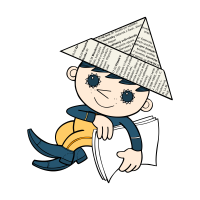 Mateřská škola StřeňObsahI.	IDENTIFIKAČNÍ ÚDAJE O ŠKOLE	4II.	OBECNÁ CHARAKTERISTIKA MŠ	5III.	PODMÍNKY KE VZDĚLÁVÁNÍ	63.1	Věcné podmínky	63.2	Životospráva	63.3	Psychosociální podmínky	73.4	Organizace	73.5	Řízení mateřské školy	73.6	Personální a pedagogické zajištění	83.7	Spoluúčast rodičů	83.8	Podmínky pro vzdělávání dětí se speciálními vzdělávacími potřebami	83.9	Podmínky vzdělávání dětí nadaných	93.10	Podmínky vzdělávání dětí od dvou do tří let	9IV.	ORGANIZACE VZDĚLÁVÁNÍ	10V.	CHARAKTERISTIKA ŠKOLNÍHO VZDĚLÁVACÍHO PROGRAMU	12VI.	VZDĚLÁVACÍ OBSAH ŠVP	146.1	Jednotlivé integrované bloky	166.1.1	Dobrodružství Žofky ve školce	166.1.2	O loupežníkovi Rumcajsovi	196.1.3	Pohádky z mechu a kapradí	216.1.4	Chaloupka na vršku	246.1.5	Sny Maxipsa Fíka	276.1.6	Jak Mach a Šebestová vyléčili angínu	306.1.7	Rákosníček a jeho rybník	336.1.8	Malá čarodějnice	366.1.9	Včelí medvídci	406.1.10	Bob a bobek	43VII.	EVALUACE	477.1	Evaluační systém	477.1.1	Vnější evaluace a hodnocení	477.1.2	Vnitřní evaluace a hodnocení	497.2	Metody a techniky evaluace na naší mateřské škole	507.3	Časový plán evaluace	51IDENTIFIKAČNÍ ÚDAJE O ŠKOLENázev dokumentu:   Školní vzdělávací program pro předškolní vzděláváníMotivační název:      Putování s VečerníčkemNázev školy:              Základní škola a Mateřská škola Střeň, okres Olomouc                                    příspěvková organizaceAdresa:                      Střeň 58                                   783 32 NákloZřizovatel:                 Obec Střeň, Střeň 19, NákloŘeditelka:                  Mgr. Miloslava ŤoupalíkováTelefon:                      585 386 863, 730 694 889E-mail:                        ms@stren.czPlatnost dokumentu: od 2.9.2019Zpracoval:                   pedagogický kolektiv mateřské školyČ.j. MŠ OBECNÁ CHARAKTERISTIKA MŠMateřská škola ve Střeni sídlí v přízemí jednopatrové budovy, která byla postavena v roce 1881 a jejíž prostory sdílí také Základní škola (1.- 5. ročník)
a školní jídelna. Objekt se nachází na malém náměstíčku uprostřed obce,
kterou obklopují lužní lesy chráněné krajinné oblasti Litovelské Pomoraví.Mateřská škola je jednotřídní s kapacitou pro 24 dětí a zaúčtuje celodenní provoz. V MŠ pracují 2 pedagogické a 1 nepedagogická pracovnice.V přízemí v přední části budovy jsou umístěny šatny dětí a zaměstnanců ZŠ, WC, školní jídelna, školní kuchyně a ředitelna. V zadní části přízemí, na konci dlouhé chodby, je oddělený prostor pro MŠ. Za vstupními dveřmi je chodbička, ze které se vchází do jednotlivých místností. Největší místností je herna, ve které došlo v roce 2014 k probourání zdi. Spojily se tak dvě místnosti a vznikla jedna velká. Celý tento prostor je pokrytý kobercem. Tato místnost je víceúčelová – je využívána k činnostem v průběhu celého dne a také slouží k odpolednímu odpočinku. Je zde vestavěná skříň s dětskými postýlkami a ložním prádlem. V herně jsou skříňky s hračkami, náčiní a nářadí ke cvičení, obchůdek s kuchyňkou. Další místností je třída, kde jsou stolečky se židličkami a skříně s hračkami, které jsou dětem většinou volně přístupné. Na třídu navazuje kabinet učitelek s úložnými prostory. K MŠ náleží i umývárna propojená s toaletami pro děti. V roce 2014 přibylo v umývárně jedno umyvadlo a také jedna toaleta.Na jídlo děti chodí hromadně s učitelkou do školní jídelny. V roce 2009 byla v celé budově instalovaná nová plastová okna.K budově těsně přiléhá oplocená zahrada se zahradním domkem, průlezkami, houpačkou, skluzavkou a pískovištěm. Zahradu využívá MŠ i ZŠ. PODMÍNKY KE VZDĚLÁVÁNÍVěcné podmínkyPotýkáme se s menšími prostory. Některé části nábytku dosluhují. Ve všech místech MŠ je značná vlhkost stěn. Děti mají dostatek hraček, které jsou dle finančních možností dokupovány. Jsou umístěny v takové výšce, aby na ně každé dítě dosáhlo. Součástí vybavení je tělocvičné nářadí a didaktické pomůcky, které jsou uloženy v kabinetu učitelek a v herně. Do kabinetu učitelek mají přístup pouze zaměstnanci školy. Výtvarných pomůcek máme přiměřeně, materiály obnovujeme a dokupujeme dle finančních možností.Celkovému příjemnému prostředí dodávají kulisu malby pohádkových postaviček a zvířátek na zdech a také výtvory dětí.Součástí MŠ je velká zahrada, která nabízí dostatek možností pro různé využití.Nová plastová okna zajistila lepší tepelnou izolaci. ŽivotosprávaDětem je poskytována plnohodnotná a pestrá strava, která odpovídá předpisům spotřebního koše. Výhodou je, že se nedováží, ale připravuje jí naše paní kuchařka přímo ve školní kuchyni. Během dne mají děti dostatek tekutin, v případě potřeby požádají paní učitelku o pití. Na zahradě v době teplých dnů mají možnosti si tekutiny nalévat. Mezi jednotlivými pokrmy dodržujeme časové intervaly, ranní svačinka je v době od 8.30 hod. do 9.00 hod., oběd se podává od 11.15 hod., odpolední svačinku mají děti v 14.15 hod.Po vzájemné dohodě mohou rodiče přivést děti dle jejich potřeby (v případě návštěvy lékaře, logopeda, ...). Dětem umožňujeme dostatek pohybu jak venku, tak uvnitř mateřské školy v rámci ranního cvičení, různých pohybových her a pohybových aktivit. Respektujeme individuální potřebu aktivity, spánku a odpočinku. Spaní a odpočinek mají děti v době od 12.00 do 14.00 hod. Zajišťujeme pravidelný přísun čerstvého vzduchu ve třídách, je zde dostatek tepla a světla. Psychosociální podmínkyVytváříme pro děti takové prostředí a klima, aby se děti cítily v mateřské škole dobře, spokojeně a bezpečně. Nově příchozí dítě má možnost se pomalu a v klidu adaptovat, seznámit se s novým prostředím, dětmi a dospělými. Respektujeme individuální a vývojové potřeby dětí. Hledáme co nejlepší metody k tomu, aby bylo dítě rozvíjeno co možná nejefektivněji, nejpřirozeněji a nejúčinněji. V žádném případě nechceme, aby byly děti stresovány a zatěžovány. Ve třídě si pedagogové stanovují svá pravidla, která musí všichni dodržovat. Je třeba, aby měly děti jistou osobní svobodu, ale také aby měly vypěstovaný smysl pro povinnost. Dětem umožňujeme aktivní spoluúčast při plánování činnosti, vedeme je k samostatnosti a odpovědnosti. K dětem přistupujeme citlivě, ohleduplně, pěstujeme v nich sebedůvěru, empatii, dětem nasloucháme, jsme jim oporou, pomocníkem i kamarádem. V žádném případě nepřipouštíme hrubé zacházení s dítětem, nepoužíváme nesprávná slova. Děti často chválíme, dáváme jim podporu. OrganizaceDenní řád je pružný, reaguje na aktuální potřeby dětí. Pevně je stanovena doba jídla a pobyt venku. Poměr spontánních a řízených činností je vyvážený. Děti mají dostatek prostoru a času pro svojí spontánní hru, nerušíme je a dáme jim vždy možnost hru dokončit nebo v ní později pokračovat. Také zajišťujeme každý den, aby měly děti dostatek pohybu, což realizujeme při ranním cvičení nebo při dopoledním pobytu venku. Při plánování činností vycházíme z daných témat a školního vzdělávacího programu, dále pak dle třídního vzdělávacího programu. Vždy přihlížíme na potřeby a zájmy dětí a jejich možností. Vytváříme podmínky pro individuální, skupinové i frontální činnosti. Děti se aktivně podílejí na spoluvytváření pravidel a organizaci ve třídě, navrhují činnosti. Řízení mateřské školyMateřská škola spadá pod ZŠ Střeň a vedením celého subjektu je pověřena ředitelka školy, která vymezila v organizační struktuře vztahy podřízenosti a nadřízenosti pracovníků školy. Při vedení zaměstnanců školy vytváří ovzduší vzájemné důvěry, respektu, velký důraz klade na týmovou práci a vzájemnou spolupráci. Ředitelka školy vyhodnocuje práci zaměstnanců, provádí kontroly, hospitace, které jsou písemně dokumentovány.  Personální a pedagogické zajištěníV MŠ pracují 2 pedagogické a 1 nepedagogická pracovnice. Obě učitelky jsou plně kvalifikované v oboru učitelství pro MŠ. Průběžně se vzdělávají na odborných seminářích, kurzech a samostudiem (DVPP, NIDV).  Rovněž využívají nabídku kurzů v rámci rozvoje profesních kompetencí pedagogických pracovníků mateřských škol v kontextu kurikulární reformy ROZVOŠ. Spoluúčast rodičůVe vztazích mezi pedagogy a rodiči panuje většinou dobrá atmosféra, důvěra, vstřícnost, respekt a ochota spolupracovat. Usilujeme o vytváření dobrých vzájemných vztahů. Při ranním, odpoledním předávání dětí nebo po dohodě hovoříme se zákonnými zástupci o dětech, informujeme je o tom, zda dítě prospívá, jak se chová mezi dětmi a dospělými, v čem se zlepšilo, nebo naopak kde má slabé stránky. Vždy se snažíme dohodnout na dalším postupu výchovy a vzdělávání. Zákonní zástupci jsou pravidelně a dostatečně informování o dění v MŠ, o akcích, platbách (třídní schůzky, webové stránky, informace vyvěšené na nástěnkách a dveřích MŠ).Zákonní zástupci mají možnost podílet se na dění v naší mateřské škole. Pedagogové zásadně nezasahují do soukromého života rodiny, zachovávají diskrétnost, snaží se s rodiči jednat ohleduplně a taktně. Podmínky pro vzdělávání dětí se speciálními vzdělávacími     potřebamiVe třídě mateřské školy se zohledňují individuální potřeby a možnosti dítěte. Vytváříme optimální podmínky pro jejich vzdělávání po celý den. Individualizací ve vzdělávacím procesu přistupujeme k dětem dle jejich potřeb. Zohledňujeme jejich pracovní tempo, přizpůsobujeme pedagogické metody, přistupujeme na učení od sebe – tedy od ostatních dětí. Snažíme se, aby dítě dosáhlo co největší samostatnosti.  Podmínky vzdělávání dětí nadanýchRámcovost RVP PV umožňuje, aby školní, třídní i individuální vzdělávací program, jeho obsah i podmínky, byly dle potřeb a možností rozumně přizpůsobeny mimořádným schopnostem dětí a popř. doplněny nabídkou dalších aktivit podle zájmů a mimořádných schopností či mimořádného nadání dětí. Rozvoj a podpora mimořádných schopností by měla být zajišťována a organizována tak, aby nebyla jednostranná a neomezila pestrost a šíři obvyklé vzdělávací nabídky. Vzdělávací obsah je upraven tak, aby děti nebyly přetěžovány a byla zajištěna pestrost a šíře vzdělávací nabídky. Běžné aktivity dětí jsou doplňovány o další činnosti dle zájmu a mimořádných schopností, nebo nadání dítěte.Podmínky vzdělávání dětí od dvou do tří letPři příchodu dítěte do mateřské školy zjišťuje učitelka od rodičů, zdravotní stav dítěte. Dítě se mnohdy v tomto věku neumí samo vyjádřit. V zájmu dosažení harmonického rozvoje tělesných i duševních schopností je nutné každé dítě dobře znát. Nelze působit na všechny děti stejně, liší se jednak věkovými, ale i individuálními zvláštnostmi. Znalost vývoje dítěte je pro učitelku nezbytná. Dítě se vyvíjí jednak zráním vrozených dispozic, jednak působením vnějšího prostředí. Výchova a vzdělávání dětí v batolecím věku se tedy musí maximálně přizpůsobit vývojovým fyziologickým, kognitivním, sociálním a emocionálním potřebám tak, aby byla vývojová specifika v plné míře respektována. Každému dítěti je třeba poskytnout pomoc a podporu v takovém rozsahu, který individuálně potřebuje a v kvalitě, jež mu vyhovuje. Proto je nutné, aby vzdělávací působení vycházelo z pedagogické analýzy – z pozorování a uvědomění si individuálních potřeb dítěte, ze znalosti jeho aktuálního rozvojového stavu i konkrétní životní a sociální situace a pravidelného sledování jeho rozvojových a vzdělávacích pokroků. Jen tak je možné zajistit, aby výchovné a vzdělávací aktivity probíhaly v rozsahu potřeb jednotlivých dětí, aby každé dítě bylo citlivě podněcováno, pozitivně motivováno a vhodně stimulováno.Vycházíme z toho, že se dítě nejlépe učí nápodobou a na základě                    tzv. dovednostního tréninku (časté opakování určité činnosti tak dlouho, až si ji dítě podvědomě osvojí). Dětem předáváme elementární dovednosti a rozvíjíme ho po všech stránkách, učíme ho základním sociálním a hygienickým návykům. Využíváme dětské přirozené zvídavosti k získávání nových poznatků ve formě her, písniček, knížek atd. Cílem je rovněž prostřednictvím hry a zábavy docílit vytvoření zcela přirozeného prostředí, ve kterém se dítě bude cítit dobře a bude tak moci rozvíjet svou jedinečnou osobnost. Důraz je kladen i na dostatek pohybu, což umožňuje vhodné, vstřícné, podnětné a obsahově bohaté prostředí i okolí mateřské školy. Důraz klademe především na hru, již se rozvíjí vnímání, pohyby, řeč, citový život i sociální vztahy.ORGANIZACE VZDĚLÁVÁNÍNaše mateřská škola je jednotřídní, heterogenní - poskytuje výchovu a vzdělávání dětem zpravidla ve věku 2,5 - 6(7) let. Do MŠ jsou přijímány děti dle kritérií pro přijímání dětí do mateřské školy, za které odpovídá ředitelka školy. Kritéria jsou k dispozici na webových stránkách školy v období konání zápisu do MŠ.Provoz MŠ začíná v 6.30 hod. a končí v 16.30 hod.Organizace dne v MŠ6,30 – 8,30			scházení dětí, zájmové hry, individuální práce s dětmi, 
				cvičení, hygiena8,30 – 9,00			svačina9,00 – 9,30			řízená činnost (frontální nebo skupinová)9,30 – 9,45			hygiena, pitný režim, převlékání (příprava na pobyt venku)9,45 – 11,15			pobyt venku11,15 – 11,45		hygiena, pitný režim, oběd11,45 – 12,00		hygiena, čištění zubů, odchody domů,				příprava na odpočinek12,00 – 14,00		odpočinek14,00 – 14,15		hygiena, převlékání14,15 – 14,45		svačina14,45 – 16,30		zájmové činnosti, pobyt na zahradě,				individuální práce s dětmi, odchody domůRežim dne je volný, flexibilní a pružně se přizpůsobuje aktuálním potřebám probíhajících vzdělávacích aktivit. Pevně je stanovena pouze doba podávání jídla a pobytu venku. Všechny děti po obědě odpočívají při poslechu pohádky, dále je délka odpočinku přizpůsobena individuálním potřebám dětí. Učitelky mateřské školy se překrývají u dětí minimálně dvě a půl hodiny denně. Společně zajišťují tyto činnosti: pobyt venku, oběd, čištění zubů, přípravu na odpočinek/ spánek a přípravu předškoláků ke vstupu do 1.třídy ZŠ.Tradičně zajišťujeme pořádání těchto akcí:Vitamínové týdnyDlabání dýníLampionový průvodHalloweenMikulášská nadílkaVánoční besídkaVánoční nadílkaZimní OlympiádaKarnevalZápis do MŠBarevný týdenČarodějniceŠkolní fotografováníVítání občánkůBesídka ke Dni matekSportovní OlympiádaOslavy Dne dětíŠkolní výletPasování předškoláků na školákyNocování předškoláků v MŠNávštěva kulturních představeníKaždé úterý příprava předškoláků na 1.tříduPlavecký výcvikCHARAKTERISTIKA ŠKOLNÍHO VZDĚLÁVACÍHO PROGRAMU„PUTOVÁNÍ S VEČERNÍČKEM“Školní vzdělávací program pro předškolní vzdělávání je dokument, podle něhož se uskutečňuje vzdělávání dětí v konkrétní MŠ.Je rozpracován v souladu s Rámcovým vzdělávacím programem a v souladu s obecně platnými právními předpisy. Je dokumentem otevřeným a veřejným.Školní vzdělávací program nese název „PUTOVÁNÍ S VEČERNÍČKEM“. ŠVP PV umožňuje pedagogům pracovat samostatně, tvořivě s uskutečňováním svých nápadů a s uplatněním své odborné způsobilosti.Cílem je rozvíjet každé dítě po všech stránkách a vést je tak, aby bylo na konci svého předškolního období jedinečnou a samostatnou osobností, co nejlépe připravenou na vstup do základní školy. Chceme, aby se dítě cítilo v mateřské škole spokojeně a bezpečně.K naplnění stanovených cílů využíváme všech činností v MŠ.(viz. pravidelné akce)Metody a formy práce pedagogů jsou přizpůsobeny daným možnostem dětí ve třídě. Vzdělávací působení pedagoga vychází z jeho analýz (znalosti o dítěti), respektují individuální možnosti a potřeby jednotlivých dětí ve třídě.Požadavky kladené na děti jsou přiměřené, činnosti vyvážené, prolínají se činnosti spontánní a řízené.Velký význam při učení má prožitkové a kooperativní učení a také spontánní sociální učení, kdy jde o přirozenou nápodobu.Děti se speciálními vzdělávacími potřebami jsou vzdělávány podle Plánu pedagogické podpory (PLPP) a podle Individuálního vzdělávacího plánu (IVP). PLPP (první stupeň podpůrných opatření) je vypracováván na základě diagnostiky učitelky. V dokumentu je uvedena stručná charakteristika žáka, cíle pedagogické podpory, potřebná podpůrná opatření a způsob vyhodnocení dosažených výsledků. Při tvorbě dokumentu se zaměřujeme na konkrétní potřeby daného dítěte a dbáme o jeho největší možný rozvoj. S PLPP je seznámen zákonný zástupce dítěte a učitelé. Vyhodnocení PLPP je prováděno jednou za půl roku učiteli mateřské školy a rodiči. V případě, že PLPP dítěti nepomohl, je rodičům doporučena návštěva poradenského zařízení.IVP je vypracováván od druhého stupně podpůrných opatření u dítěte se speciálními vzdělávacími potřebami, a to na základě doporučení školského poradenského zařízení a žádosti zákonného zástupce dítěte.  V dokumentu jsou uvedeny mj. údaje o skladbě druhů a stupňů podpůrných opatření, cíle IVP a předměty, které jsou realizovány podle IVP. IVP je vypracováván společně se školským poradenským zařízením a je jím vyhodnocován nejméně jednou ročně ve spolupráci s MŠ. Při vzdělávání dětí dbáme na to, aby byla dětem předkládána co nejširší nabídka možných aktivit, u kterých mohou rozvinout svůj potenciál a využít ho v co největší míře. Děti podporujeme a připravujeme podmětné prostředí. Pokud se u dítěte objeví výrazné projevy nadání, dále ho podporujeme a zpracováváme PLPP.Dítě, které projevuje mimořádně nadání v určitých oblastech, je v naší mateřské škole podporováno a je mu poskytnuto co nejvíce možností tvořivě se projevovat. Pokud učitel mimořádně nadání rozpozná, je vypracováván PLPP a ve vzdělávání dítěte se pokračuje na základě tohoto dokumentu. Rodičům dítěte je dále doporučena návštěva školského poradenského zařízení. Školské poradenské zařízení rozhodne, zda je pro dítě vhodné vypracování IVP. Při vypracovávání IVP spolupracuje naše mateřská škola se školským poradenským zařízením a zákonnými zástupci dítěte.Zajištění průběhu vzdělávání dětí od dvou do tří letPostupně budou upravovány podmínky vzdělávání těchto dětí v oblasti vybavení hračkami, pomůckami, které budou bezpečné, didakticky zacílené pro tuto věkovou kategorii (třída, zahrada). Budou uspokojovány základní potřeby dítěte, fyzické, psychické, sociální s ohledem na možnosti kolektivního zařazení, kterým mateřská škola je. Budou eliminovány podněty stresující dítě, jako je nadměrný hluk, spěch, bude volena vhodná adaptace za úzké spolupráce s rodiči. Režim dne bude vhodně volen, flexibilně uzpůsoben k potřebám dětí, pravidelně se budou určité činnosti opakovat s přihlédnutím k individuálním schopnostem a možnostem dětí. VZDĚLÁVACÍ OBSAH ŠVPVzdělávací obsah představuje hlavní prostředek vzdělávání dítěte v mateřské škole. Je zpracovaný obecně pro všechny děti v MŠ. Vzdělávací obsah jsme rozdělili do 10 okruhů (integrovaných bloků), každý na jeden měsíc 
(září až červen). Jednotlivá témata dále obsahují 3 - 5 podtémat. Pedagogové mají prostor pro vlastní uspořádání podtémat, časově je přizpůsobují aktuálním potřebám a zájmům dětí. Mohou s nimi pracovat volně. Je na každém, jak si jednotlivá podtémata časově rozvrhne, jaké použije metody a formy práce. Každý pedagog si připravuje svoje týdenní plány, přípravy na každý den.Každý integrovaný blok obsahuje záměry neboli dílčí vzdělávací cíle
(co pedagog u dítěte podporuje), očekávané výstupy v daných oblastech 
(co dítě na konci předškolního období zpravidla dokáže) a stručnou charakteristiku vzdělávací nabídky. Všechny očekávané výstupy směřují ke klíčovým kompetencím: kompetence k učení, kompetence k řešení problémů, komunikativní kompetence, sociální a personální kompetence.V každém bloku jsou dále tyto záměry a výstupy označeny různými barvami.  Každá barva představuje stěžejní oblast, ve které je dítě rozvíjeno. Modrá barva -    dítě a jeho tělo Žlutá barva -      dítě a jeho psychikaČervená barva - dítě a ten druhýBílá barva -        dítě a společnostZelená barva -    dítě a světVzdělávací nabídka Každý pedagog na základě vzdělávací nabídky učiva nabízí dětem nejrůznější činnosti, které přizpůsobuje věku a možnostem dítěte. Jsou to např. lokomoční a pohybové činnosti, manipulační, výtvarné a pracovní činnosti, různé druhy her, vyprávění, poslech a dramatizace pohádek, vycházka do okolí, přednes, recitace, zpěv, prohlížení a čtení knížek, záměrné pozorování věcí a jevů, spontánní hra, literární, dramatické a tvůrčí činnosti, atd. . Jednotlivé integrované blokyDobrodružství Žofky ve školceIntegrovaný blok na měsíc záříPodtémata: a) Školka plná překvapení  b) Budeme kamarádi         c) Já a moje rodina   d) Můj domov Hlavní smysl bloku: Adaptace na nové prostředí, seznámení s dětmi, personálem, uplatňování      zákl. hygienických návyků, běžná komunikace s dětmi a dospělými, respektování pravidel třídy, získání kladného vztahu k MŠ.Dílčí cíle:                            Očekávané výstupy:Vzdělávací nabídka:pohybové hry, rytmické a hudební činnostilokomoční a nelokomoční pohybové činnostimanipulační činnosti a jednoduché úkony s předměty, pomůckami, materiálemhudební a hudebně pohybové hry a činnostijednoduché pracovní a sebeobslužné činnosti v oblasti osobní hygieny, stolování, oblékání, úklidu, úpravy prostředí atd.poslech čtených či vyprávěných pohádek a příběhůvýtvarné zachycení prožitkůhry na téma rodiny, přátelstvíspontánní a námětové hry a činnostikomunikativní hry, smyslové hryklidové a relaxační činnosti, kooperativní činnosti, společenské hry artikulační, dechové, sluchové, rytmické hryaktivity vhodné pro přirozenou adaptaci dítěte v prostředí MŠspoluvytváření přiměřeného množství jasných a smysluplných pravidel soužití ve tříděpřirozené pozorování blízkého prostředí, vycházky do okolíspontánní hra, volné hryčinnosti zaměřené na poznávání sociálního prostředí, v němž dítě žije – rodina, MŠzahájení nového školního rokuO loupežníkovi RumcajsoviIntegrovaný blok na měsíc říjenPodtémata:   a) Podzimní čarování    b) Plody podzimuc) Zázračný lesd) Halloweenská školkaHlavní smysl bloku: Seznamovat děti se základními a odvozenými barvami. Všímat si změn v přírodě a jak na nás působí. Osvojení si elementárních poznatků o rostlinách, plodinách, stromech, keřích, ovoci a zelenině. Znát smysl potravy, rozeznávat chutě, vůně. Dokázat pojmenovat zvířata žijící v lese, na poli nebo na zahradě. Seznámit děti s památkou zesnulých (Halloween).Dílčí cíle:                                Očekávané výstupy:Vzdělávací nabídka:dramatizace pohádek - děti hrají dětem divadlo (vciťování se do pohádkových postav, vnímání dobra a zla)projevovat radost z poznaného a zvládnutého (radovat se z naučené písně, básně, tanečku, výrobku, pohádky)chápat jednoduché hádanky, vtipysmyslové, konstruktivní, pohybové, spontánní hrypoznáváme okolí MŠ (výlety do okolí – les, pole, louky), naší obecčinnosti zaměřené na porozumění pravidlům vzájemného soužití a chovánívyprávění, čtení pohádek a příběhůhry a činnosti zaměřené ke cvičení různých forem pamětiaktivity podporující sbližování dětíkognitivní činnostipoznávání ekosystému (les, louka, rybník)příležitosti a hry pro rozvoj vůle, vytrvalosti a sebeovládáníestetické a tvůrčí aktivityhry a činnosti, které vedou děti k ohleduplnosti k druhému, k ochotě rozdělit se s ním, půjčit hračku, střídat se, pomoci mu, ke schopnosti vyřešit vzájemný sporvitaminové týdny, bramboriáda, lampionový průvod, dlabání dýní, HalloweenPohádky z mechu a kapradíIntegrovaný blok na měsíc listopadPodtémata:  a) Hraji všemi barvami            b) Kaluž je kouzelné zrcadlo        c) Pouštíme draka	     d) Začíná nám adventHlavní smysl bloku: Být připraven na změny počasí, vědět, co ho ovlivňuje. Upevňování poznatků základních i odvozených barev. Připravit děti na nadcházející advent a seznámit je s tímto termínem. Dílčí cíle:                              Očekávané výstupy:Vzdělávací nabídka:pracujeme s přírodním materiálem, tvoříme a děláme pokusypřekonáváme přírodní překážkyzdravotně zaměřené činnosti (vyrovnávací a protahovací cviky), dechová a relaxační cvičenízacházíme s různým nářadím a náčinímhrajeme pohybové, smyslové, konstruktivní a psychomotorické hryhudební a hudebně pohybové hry a činnostiprohlížíme knížky, časopisy, encyklopedieporozumět běžným neverbálním projevům citových prožitků a nálad druhýchučíme se básně, písně k danému tématuspontánní hrakooperativní činnosti ve dvojicích, ve skupinkáchhry na téma rodiny, přátelstvíestetické a tvůrčí aktivityartikulační, řečové, sluchové, rytmické hry, hry se slovy, slovní hádankysamostatný slovní projev na určité témahry zaměřené k poznávání a rozlišování různých společenských rolí (dítě, dospělý, rodič, učitelka,….)pozorování životních podmínek a stavu životního prostředípříležitosti a činnosti směřující k ochraně zdraví, osobního bezpečí a vytváření zdravých životních návykůčinnosti relaxační a odpočinkové, zajišťující zdravou atmosféru a pohodu prostředídrakiádaChaloupka na vrškuIntegrovaný blok na měsíc prosinec  Podtémata:a) S čerty nejsou žerty	b) Vánoční tradicec) Splněná přáníHlavní smysl bloku: Připravit radostnou atmosféru v MŠ. Přivítání Mikuláše, čerta a anděla. Navodit v dětech dobrou náladu, upevnit vztahy mezi dětmi a v rodině. Pěstovat v dětech úctu k tradicím, zvykům, obyčejům (Vánoce). Vzájemně se obdarovávat – nejen materiálně.Dílčí cíle:                                 Očekávané výstupy:Vzdělávací nabídka:četba, vyprávění a poslech pohádek a příběhů s etickým obsahem a poučenímpodporovat a rozvíjet kreativituaktivity sbližující dětský kolektivskupinové projekty, práce, tvořeníspolečenské hry, dramatické hry, sociální a interaktivní hryvnímat umělecké a kulturní podnětypřednes, recitace, dramatizace, zpěvkomentování zážitků a aktivit, vyřizování vzkazů a zprávposlech čtených či vyprávěných pohádek a příběhůspolečná setkávání, povídání, sdílení a aktivní naslouchání druhémupečeme, zdobíme, ochutnáváme, experimentujemevyzkoušíme tradiční zvyky, vyzdobíme školu vlastními výtvory, výrobky, malbamiaktivity přibližující dítěti pravidla vzájemného styku (zdvořilost, ohleduplnost, tolerance, spolupráce) a mravní hodnoty (dobro, zlo, spravedlnost, pravda, upřímost, otevřenost apod.)aktivity přibližující dítěti svět kultury a uměnípřirozené i zprostředkované poznávání přírodního okolí, sledování rozmanitostí a změn v příroděsledování událostí v obci a účast na akcích, které jsou pro dítě zajímavéMikulášská nadílka, vánoční besídka a vánoční nadílkaSny Maxipsa FíkaIntegrovaný blok na měsíc leden    Podtémata:  a) Zima a zvířátka             b) O veliké zimě    c) Příběhy zimy  d) Sportem ku zdravíHlavní smysl bloku: Vytvářet pozitivní vztah ke zvířatům a přírodě vůbec. Seznamovat děti s národními i autorskými pohádkami. Osvojení poznatků o svém těle, o sportu, zdraví, vytváření základních návyků zdravého životního stylu. Dílčí cíle:                               Očekávané výstupy:Vzdělávací nabídka:manipulační činnosti a jednoduché úkony s předměty, pomůckami, nástroji, náčiním, materiálemzdravotně zaměřené činnosti (vyrovnávací, protahovací, uvolňovací, dechová, relaxační cvičení)příležitosti a činnosti směřující k ochraně zdraví, osobního bezpečí a vytváření zdravých životních návykůkomentování zážitků z činností, možnosti vyjádření a sebevyjádření v rovině jazykovésamostatný slovní projev na určité témaposlech čtených či vyprávěných pohádek a příběhůsmyslové hry, námětové hryspontánní hranámětové hry a činnostiestetické a tvůrčí aktivity (slovesné, výtvarné, dramatické, literární, hudební, pohybové a další)sledování pohádek a příběhů obohacující citový život dítětečetba, vyprávění a poslech pohádek a příběhů s etickým obsahem a poučenímspolečenské hrykognitivní činnostipraktické užívání hraček a věcí denní potřebyzimní Olympiáda, bruslení Jak Mach a Šebestová vyléčili angínuIntegrovaný blok na měsíc únor   Podtémata:   a) Lidské tělob) Zdraví a nemoci c) Mám pět smyslůd) Karnevalový rejHlavní smysl bloku: Osvojení základních poznatků o těle, znát své tělo. Vědět, co je to zdraví, nemoci, jak předcházet nemocem, vytvoření zdravých životních návyků. Být připraven na změny počasí, vědět, co ho ovlivňuje. Oslavujeme s dětmi karneval.Dílčí cíle:                                Očekávané výstupy:Vzdělávací nabídka:zatančíme si v reji, zahrajeme si divadlo, námětové hry, zazpíváme si lidové písně, písně tematicky spjatéprohlížení a „čtení“ knížekkognitivní činnostidodržovat pravidla her a jiných činností, hrát fairpodněcovat a rozvíjet fantazii, kreativitu ve výtvarném tvořenískupinové hry, projektysmyslové a psychomotorické hryběžné verbální i neverbální komunikační aktivity dítěte s druhým dítětem i s dospělýmzdravotně zaměřené činnosti (relaxační, dechová, uvolňovací cvičení)příležitosti a činnosti směřující k ochraně zdraví, osobního bezpečí a vytváření zdravých životních návykůpříležitosti a činnosti směřující k prevenci úrazů (při hrách, dopravních situacích, při setkávání s cizími lidmi)poučení o možných nebezpečných situacích (dopravní situace, manipulace s některými předměty a přístroji, kontakt se zvířaty, léky, atd.)záměrné pozorování běžných objektů a předmětů, určování a pojmenovávání jejich vlastností, jejich charakteristických znaků a funkcíčinnosti zaměřené k poznávání různých lidských vlastnostíčinnosti zaměřené k poznávání lidského těla a jeho částíhry zaměřené ke cvičení různých forem paměticvičení organizačních dovednostíkooperativní činnostiKarnevalRákosníček a jeho rybníkIntegrovaný blok na měsíc březen   Podtémata:     a) Farmařina, to je dřina     b) Exotický rájc) V hlubokém lese  d) Rybník BrčálníkHlavní smysl bloku: Vytvářet pozitivní vztah ke zvířatům a přírodě vůbec. Osvojení si elementárních poznatků o hospodářských zvířatech, zvířatech žijících v ZOO, v lese, u vody. Dokázat přiřadit mládě k mamince. Vědět, co potřebují k životu, kde bydlí, čím nám jsou prospěšná a jak můžeme být užiteční my jim.Dílčí cíle:                                 Očekávané výstupy:Vzdělávací nabídka: lokomoční pohybové činnosti, nelokomoční pohybové činnosti a jiné činnostiprohlížíme obrázkové knihy, encyklopediespolečné diskuse, rozhovory, individuální a skupinová konverzacehry a činnosti zaměřené k poznávání a rozlišování zvuků, užívání gestnámětové hry a činnostirelaxační a odpočinkové činnostihudební a hudebně pohybové hrymanipulační činnostizacházíme s různým nářadím a náčinímrozvoj fantazie, tvořivostivokální činnosti, slovní hádankypřednes, recitace, dramatizacezdravotně zaměřené činnostispontánní hra, sociální a interaktivní hry, společenské hrypřímé pozorování přírodních jevů v okolí dítěteestetické a tvůrčí aktivityčinnosti zaměřené na poznávání sociálního prostředí, v němž dítě žije přirozené i zprostředkované poznávání přírodního okolí, sledování rozmanitostí a změn v příroděekologicky motivované herní aktivity (ekohry)poznávání ekosystémů (les, louka, rybník apod.)návštěva knihovny, barevný týdenMalá čarodějniceIntegrovaný blok na měsíc duben  Podtémata:    a) Kniha, druhý nejlepší přítel člověka     b) Bude ze mě školák          c) Svátky jara	d) Muziko, hrej!e) Čarujeme pro radostHlavní smysl bloku: Seznamovat děti s národními i autorskými pohádkami a s různými sdělovacími prostředky – knihy, noviny, časopisy atd. Dokázat poznat některá písmena, čísla, reprodukovat známou pohádku, vyprávět příběh. Vytvářet u dětí základ pro práci s informacemi. Příprava na zápis do ZŠ (upevnění vědomostí v oblasti barev, zákl. geometrických tvarů, znát své jméno, bydliště atd.), rozvíjet sebevědomí dítěte. Oslava Velikonoc – svátků jara. Seznámení s různými hudebními nástroji a jejich využitím. Uspořádání čarodějnického sletu. Dílčí cíle:                                       Očekávané výstupy:Vzdělávací nabídka:smyslové a psychomotorické hry, společenské hrykonstruktivní a grafické činnostihudební a hudebně pohybové hry a činnostinámětové hry a činnosti, dramatické činnostiposlech čtených, vyprávěných pohádek a příběhů, sledování filmových a divadelních pohádek a příběhůchápat jednoduché hádanky, vtipypřekonáváme přírodní překážky a terénspontánní hra, volné hry a experimenty tvůrčí a estetické tvořenímanipulační cvičení   artikulační, řečové, sluchové a rytmické hry, hry se slovy, slovní hádanky, vokální činnostisamostatný slovní projev na určité témavyprávění toho, co dítě slyšelo nebo co zhlédlografické napodobování symbolů, tvarů, čísel, písmenprohlížení a „čtení“ knížekčinnosti a příležitosti seznamující děti d různými sdělovacími prostředky (noviny, časopisy, knihy, audiovizuální technika)hry a praktické úkony procvičující orientaci v prostoru i v roviněčinnosti zaměřené na poznávání jednoduchých obrazně znakových systémů (písmena, číslice, piktogramy, značky, symboly, obrazce)cvičení organizačních schopnostíkooperativní činnosti ve dvojicích, ve skupinkáchspolečná setkávání, povídání, sdílení a aktivní naslouchání druhémupřípravy a realizace společných zábav a slavnostíaktivity přibližující dítěti svět kultury a umění a umožňující mu poznat rozmanitost kultursledování událostí v obci a účast na akcích, které jsou pro dítě zajímavékognitivní činnostiškolní fotografování, čarodějnice, návštěva předškoláků v ZŠ, zápis do ZŠ  Včelí medvídciIntegrovaný blok na měsíc květen   Podtémata:  a) Ten dělá to a ten zas tohle          b) Vztahy v rodině                 c) Maminka je jen jednad) Krásy naší přírodyHlavní smysl bloku: Rozlišit některá povolání. Vědět, kde pracují rodiče, uvědomovat si význam povolání. Vytváření a upevňování citových vztahů v rodině, ale i v MŠ ke kamarádům, učitelkám, vyjmenovat členy rodiny a přiblížit dětem vztahy v rodině.  Připravit si pásmo pro maminky. Znát význam přírody, rozpoznat a pojmenovat jarní květiny, rostliny, keře a stromy. Seznamovat děti s hmyzí říší, která pomáhá rostlinám v jejich růstu a rozmnožování. Rozvíjet kladný vztah k živé a neživé přírodě.Dílčí cíle:                                 Očekávané výstupy:Vzdělávací nabídka:lokomoční a nelokomoční pohybové činnostihudební improvizace, hudební hry a činnostispolečné diskuse, rozhovory, individuální a skupinová konverzacespolečenské hrykooperativní, námětové hry a činnostipohybové hry, zdravotní cvičeníkomentování zážitků a aktivitpřednes, recitace, dramatizace, zpěvzáměrné pozorování běžných objektů a předmětů, určování a pojmenovávání jejich vlastností, jejich charakteristických znakůhry a praktické úkony procvičující orientaci v prostoru i v roviněpříležitosti a hry pro rozvoj vůle, vytrvalosti a sebeovládáníestetické a tvůrčí aktivityspontánní hra, volné hrysociální a interaktivní hry, hraní rolí, dramatické činnosti, výtvarné hry, receptivní činnostihry zaměřené k poznávání a rozlišování různých společenských rolí (dítě, dospělý, profesní role atd.)sledování událostí v obci a účast na akcíchčinnosti zaměřené na poznávání sociálního prostředí, v němž dítě žije – rodina, mateřská školapřípravy a realizace společných zábav a slavnostíhry na téma rodiny, přátelstvívýlety do okolí (do přírody, kulturní akce)tvůrčí činnosti slovesné, literární, výtvarné, dramatickésmysluplné činnosti přispívající k péči o životní prostředí a okolní krajinupřirozené i zprostředkované poznávání přírodního okolí, sledování rozmanitostí a změn v příroděbesídka ke Dni matek, Vítání občánků, zápis MŠBob a bobekIntegrovaný blok na měsíc červenPodtémata:    a) Děti mají svátekb) Cestujeme rádic) Tajemství Vesmírud) Prázdniny jsou za dveřmiHlavní smysl bloku: Zopakovat a připomenout si celoroční poznatky. Mít povědomí o tom, co je voda, řeka, moře (význam vody pro život člověka). Poznávat krásy naší vlasti, její státní symboly, seznámit se s hlavním městem. Seznámit děti s tím, kdo patří do sluneční soustavy. Znát dopravní prostředky, vědět k čemu slouží. Rozvíjet sounáležitost s tím, co nás obklopuje. Připravit děti na případné setkání s nebezpečnými situacemi, do kterých by se mohly o prázdninách dostat. Naznačit způsob, jak těmto situacím předcházet. Seznámit děti s rozmanitostí naší Země a s tím, že na naší planetě žijí různé rasy lidí, které jsou si rovny, liší se barvou pleti, způsobem života a tradicemi. Dílčí cíle:                                Očekávané výstupy:Vzdělávací nabídka:hry zaměřené k poznávání a rozlišování různých společenských rolíaktivity přibližující svět kultury a umění (rozmanitost kultur)společné hry a skupinové aktivitytvůrčí a estetické činnostikonstruktivní hryspontánní hry, volné experimentyhudební a hudebně pohybové hry a činnostirytmické hry, hry se slovy, slovní hádankysmyslové hry, psychomotorické hryzáměrné pozorování běžných objektů a předmětůpřímé pozorování přírodních, kulturních i technických objektůpříležitosti a činnosti směřující k ochraně zdraví, osobního bezpečí a vytváření zdravých životních návykůpříležitosti a činnosti směřující k prevenci úrazů, k prevenci nemoci, nezdravých návyků a závislostídramatické činnostiprohlížení a „čtení“ knížeksledování událostí v obci a účast na akcích, které jsou pro dítě zajímavévýlety do okolíčinnosti zaměřené k poznávání různých lidských vlastností, čím se lidé mezi sebou lišíhry a aktivity na téma dopravy, cvičení bezpečného chování v dopravních situacích, kterých se dítě běžně účastnípoučení o možných nebezpečných situacíchDen dětí, školní výlet, pasování předškoláků na školáky, nocování předškoláků v MŠ, rozloučení se školkouEVALUACE Evaluační systémSystém evaluace a hodnocení v rámci mateřské školyCílem evaluace je komplexní zkvalitňování práce mateřské školy a získánízpětné vazby, prospěch a pohoda dítěte, vytváření podmínek k osobnostnímurůstu svěřených dětí.Vnější evaluace a hodnoceníEvaluace prováděná společně s rodičiZajišťují učitelky ve třídě.Cíl: do hodnocení zapojovat rodiče, zajímat se o jejich názory a         zpracovávat je v rámci tříd i celé školy, hledat nový prostor pro        aktivní spolupráci. Formy : každodenní setkávání              	    třídní schůzky              	    schůzky SRPŠ              	    akce školy a další volnočasové aktivityMetody: běžné každodenní rozhovory               	    anonymní dotazníkyEvaluace prováděná s pedagogy ZŠ (zejména 1. tříd)Zajišťují učitelky MŠ a vedení ZŠ.Cíl: propojení a spolupráce činnosti MŠ a ZŠFormy: společné akce             	   vzájemné návštěvy dětí             	   přednáškyMetody: rozhovory              	    pozorováníEvaluace prováděná společně s odborníky (PPP, SPC)Zajišťují učitelky MŠ, PPP, SPC.Cíl: zapojovat do hodnocení i odborníky z PPP nebo SPC v rámci tříd       i celé školy, zvát je na setkání s rodiči, ať už před vstupem jejich dětí        do ZŠ nebo v rámci prevence poruch učení a syndromu ADHDČasový horizont: dle dohody a potřeby MŠMetody: rozhovory              	    depistážeEvaluace prováděná ČŠIZajišťuje vedení školy, pedagogický sbor, pracovník ČŠI.Při předem domluvených tematických inspekcích.Formy: kontrolní činnost             	   hospitaceMetody: cílená a plánovaná pozorování              	     rozhovory            	     písemná analýzaEvaluace prováděná zřizovatelemZajišťuje vedení školy a OÚ.Formy: porady            	   kontrolní činnostEvaluace s veřejnostíZajišťují učitelky, média, OÚ.Formy: výstavy             	   novinové články	  	   rozhlas		   webové stránkyVnitřní evaluace a hodnoceníJde o sběr informací o vzdělávacím procesu školy, třídy, pedagoga a jehonásledné vyhodnocování za účelem optimalizace vzdělávání.Vnitřní systém evaluace na úrovni školy – ŠVPCíl evaluace ŠVP: Vytvoření vhodných podmínek a zkvalitňování celého klimatu školy jak uvnitř, tak v působení navenek. Vždy slouží především samotnému dítěti.Předmětem evaluace na úrovni školy je kvalita podmínek vzdělávání:věcných a materiálních - prostory, nábytek, vybavení, zahrada, atd.,stravovacích - skladba jídelníčku, dostatek tekutin, nenucení do jídla,psychosociálních - možnost adaptace, respektování potřeb,personálních - odborná kvalifikace, sebevzdělávání,spolupráce – rodina (oboustranná důvěra, pravidelná informovanost),hygienických – soukromí,řízení - povinnosti i úkoly jasně vymezeny, kvalitní sociální klima, týmová práce,ekonomických - efektivní využívání finančních prostředků,organizačních - denní řád dostatečně pružný,výchovně vzdělávacích - naplňování cílů
(realizace ŠVP v souladu s RVP PV, vhodnost nabídky využívání metod a forem prožitků a situačního učení)Vnitřní systém evaluace na úrovni třídy – TVPCíl evaluace TVP: Dosáhnout efektivního vzdělávacího procesu ve třídě v součinnosti s rodiči,ke spokojenosti dětí, s vytvořením podnětného a laskavého prostředí.Předmětem evaluace na úrovni TVP je kvalita podmínek vzdělávání:Naplňování obecných cílů RVP PVCo se děti v dané situaci učily a naučily?S jakými hodnotami se děti potkaly?Jaký prostor pro samostatnost dostaly?Průběh vzděláváníVhodnost a zajímavost tematických celkůIndividuální pokroky dětíAutoevaluace Metody a techniky evaluace na naší mateřské školeAnalýza dokumentů MŠ - zkoumáme kompletnost, obsah, věcnou a formální                                             stránku, návaznostAnalýza produktů - posouzení produktu ve vztahu k předpokladům a                                   schopnostem dětíAnalýza podmínek MŠ - možnost dalšího rozvoje, odhalit rizikaDiskuse - výměna názorů a nápadů, vyjasnění stanovisek, hledání kompromisů                 při řešení problémůDokumenty o dětech - rodinné postavení a zázemí, informace od rodičů,                                       lékařů, odborníkůDokumentace o učitelkách - personální údajeDotazník -soustava předem připravených otázek, písemné zpracováníHodnocení práce vedením ZŠ – pohovory s učitelkamiHospitace, vzájemná hospitace- poznání stavu a úrovně výchovně vzdělávací                                                       prácePedagogické rady - periodické hodnocení, informace o osobních úspěších,                                  nedostatcíchKontrola třídní dokumentace - třídnice, záznamy o dětechMonitoring - neohlášené vstupy do tříd, drobná a opakovaná pozorování,                       krátký náhled do činnostiPozorování - plánovité, soustavné, snaha o odhalení podstatných souvislostí                       a vztahů sledované skutečnostiPráce s rámcovými cíly - Co se dítě učí? S jakou hodnotou se potkává? Jaký                                           má prostor pro samostatnost - každodenníRozhovor - slouží ke shromažďování informacíZpětná vazba - metoda slouží výhradně jako zrcadlo, od rodičů, od dětíSystém hodnocení školy je velmi důležitým bodem ŠVP. Našim cílem je, abychom využili evaluaci jako prostředek k dosažení lepších výsledků ve vzdělávání dětí, v práci pedagogů, při vytváření kvalitnějších podmínek školy a ve výchovně vzdělávacím procesu. Provádí se na úrovni tříd a na úrovni mateřské školy.Je systematická, pedagogové pravidelně vyhodnocují jednotlivé oblasti. V rámci TVP mohou však sbírat a zaznamenávat informace průběžně, není zde stanoven pevný řád. Časový plán evaluaceZáří –        adaptace nových dětíProsinec – praktické využití znalostí a dovedností, schopnost zapojit se                  do veřejného vystoupení (Vánoční besídka)Březen – spokojenost dětí s pobytem ve školce (rozhovory)Duben  -  posouzení školní připravenosti předškolákůKvěten – všestranné využití potenciálu dětí pro prezentaci práce MŠ                 na veřejnosti (Vítání občánků, besídka ke Dni matek)Červen    -   celková úroveň dosažená u jednotlivých dětí -   celoroční úspěšnost pedagogické práce -   vyhodnocení materiálních podmínek pro výuku -   spolupráce s rodiči -   hodnocení MŠ rodiči (formou dotazníku)5x ročně (září, listopad, leden, duben, červen) – pedagogická porada1x měsíčně – hodnocení vzdělávacích činností formou hodnotícího listu1x týdně     – hodnocení vzdělávacích činností formou hodnotícího listuOsvojovat si dovednosti k podpoře osobní pohody, pohody prostředí.Vytváření zdravých životních návyků a postojů.Uvědomění si vlastního těla.zvládnout sebeobsluhu, uplatňovat základní hygienické návykyzvládat jednoduchou obsluhu a pracovní úkony (uklidit hračky, pomůcky, udržovat pořádek)zvládnout základní pohybové dovednosti, napodobit jednoduchý pohyb podle vzoruzacházet s běžnými předměty denní potřeby, hračkami, pomůckami, drobnými nástroji, výtvarnými pomůckami, atd.vědomě napodobit jednoduchý pohyb podle vzoruRozvoj řečových schopností a jazykových dovedností receptivních i produktivních.Posilování přirozených poznávacích citů.Upřednostňujeme smyslové vnímání jako základ veškerého přirozeného poznávání.Rozvoj schopnosti sebeovládání.porozumět slyšenémudomluvit se slovy i gestyrozlišovat některé symboly, porozumět jejich významuv běžných situacích komunikovat bez zábranučit se nová slova a aktivně je používatvnímat a rozlišovat pomocí všech smyslůodloučit se na určitou dobu od rodičů a blízkých, být aktivní i bez jejich oporyVytváření prosociálních postojů.Osvojení si elementárních poznatků, schopností a dovedností důležitých pro navazování a rozvíjení vztahů dítěte k druhým lidem.Seznamování s pravidly chování ve vztahu k druhému.přirozeně a bez zábran komunikovat s vrstevníkem, učitelkami a personálem navazovat a udržovat dětská přátelstvíuplatňovat své individuální potřeby, přání a práva s ohledem na druhého, přijímat a uzavírat kompromisy, řešit konflikt dohodoudodržovat dohodnutá a pochopená pravidla vzájemného soužití a chováníRozvoj základních kulturně společenských postojů, návyků a dovedností dítěte, rozvoj schopnosti projevovat se autenticky, chovat se autonomně, prosociálně.Vytvoření povědomí o mezilidských morálních hodnotách.Seznamování se světem lidí, kultury a umění, osvojení si základních poznatků o prostředí, v němž dítě žije.adaptovat se na život ve škole (respektovat pravidla, jednat    spravedlivě,…)uplatňovat návyky v základních formách společenského chování ve styku s dospělými i s dětmipochopit, že každý má ve společnosti (v rodině, ve třídě, v herní skupině) svoji roli, podle které je třeba se chovatzačlenit se do třídy a zařadit se mezi vrstevníky, respektovat jejich rozdílné vlastnosti, schopnosti a dovednostiSeznamování s místem a prostředím, ve kterém dítě žije, a vytváření pozitivního vztahu k němu. orientovat se bezpečně ve známém prostředí i v životě tohoto prostředízvládat běžné činnosti a požadavky kladené na dítě i jednoduché praktické situace, které se doma a v mateřské škole opakují, chovat se přiměřeně a bezpečně doma i na veřejnostiOsvojení si věku přiměřených praktických dovedností.Vytváření zdravých životních návyků a postojů jako základů zdravého životního stylu.Rozvoj a užívání všech smyslů.ovládat koordinaci ruky a oka, zvládat jemnou motorikuvnímat a rozlišovat pomocí všech smyslůmít povědomí o významu péče o čistotu a zdraví, o významu aktivního pohybu a zdravé výživyPosilování přirozených poznávacích citů (zvídavosti zájmů, radosti z objevování apod.).Rozvoj schopnosti sebeovládání.vědomě využívat všechny smysly, záměrně pozorovat, postřehovat, všímat sizáměrně se soustředit na činnost a udržet pozornostuvědomovat si příjemné a nepříjemné citové prožitkyprožívat radost ze zvládnutého a poznanéhobýt citlivé ve vztahu k živým bytostem, k přírodě i k věcemprožívat a dětským způsobem projevovat, co cítí, snažit se ovládat své afektivní chováníRozvoj elementárních poznatků, schopností a dovedností  důležitých pro  navazování a rozvíjení vztahů dítěte k druhým lidem.Přirozeně a bez zábran komunikovat s druhým dítětem, navazovat a udržovat dětská přátelstvíspravedlivě se podělit o hračku, pamlsek, rozdělit si úkol s jiným dítětemoprostit se od nepříjemného projevu sobectvíKultivovat mravní a estetické vnímání, cítění a prožívání motivované podzimní přírodou a jejími plody.Rozvoj základních kulturně společenských postojů, návyků a dovedností dítěte.zachycovat skutečnosti ze svého okolí a vyjadřovat své představy pomocí různých výtvarných technik a dovednostívyjadřovat se prostřednictvím hudebních a hudebně pohybových činností (zazpívat píseň, sledovat a rozlišovat rytmus,..)utvořit si základní dětskou představu o pravidlech chování a společenských normáchVytváření elementárního povědomí o širším přírodním, kulturním i technickém prostředí, o jejich rozmanitosti, vývoji a neustálých proměnách.Pochopení, že změny způsobené lidskou činností mohou prostředí chránit a zlepšovat, ale také poškozovat a ničit.vnímat, že svět má svůj řád, že je rozmanitý a pozoruhodný, nekonečně pestrý a různorodý (příroda, rostliny, živočichové, krajina, podnebí... )rozlišovat aktivity, které mohou přírodu poškozovat, všímat si nepořádků a škod, upozornit na něRozvoj a užívání všech smyslů.Koordinovat lokomoci a další polohy a pohyby těla.Osvojení si poznatků a dovedností důležitých k podpoře zdraví, bezpečí, osobní pohody i pohody prostředí.vnímat, rozlišovat pomocí všech smyslů (sluchově rozlišovat zvuky, zrakově rozlišovat tvary předmětů, rozlišovat dle vůně, chutě, vnímat hmatem). zvládat základní pohybové dovednosti a prostorovou orientaci, běžné způsoby pohybu v různém prostředí (zvládat překážky, házet a chytat míč, užívat různé náčiní, pohybovat se ve skupině dětí, pohybovat se na sněhu, ledu, ve vodě, v písku)rozlišovat, co prospívá zdraví a co mu škodíRozvoj poznatků, schopností a dovedností umožňujících pocity, získané dojmy a prožitky vyjádřit.Posilování přirozených poznávacích citů.Rozvoj řečových schopností a jazykových dovedností.pojmenovat většinu toho, čím je obklopenodomluvit se slovy i gesty, improvizovatpřijímat pozitivní ocenění i svůj případný neúspěch a vyrovnat se s ním, učit se hodnotit svoje osobní pokroky ( sebehodnocení )Vytváření prosociálních postojů.Rozvoj interaktivních a komunikativních dovedností verbálních i neverbálních.chápat a respektovat názory jiného dítěte, vyjednávatvyjadřovat samostatně a smysluplně své pocity, nápady, mínění a úsudky ve vhodně formulovaných větách. Vytvoření základů aktivních postojů ke světu, k životu, pozitivních vztahů ke kultuře a umění, rozvoj dovedností umožňujících tyto vztahy a postoje vyjadřovat a projevovat.zaměřit se na to, co je z poznávacího hlediska důležité, nacházet společné znaky podzimu, které jsou pro dané období charakteristické -> zachycovat skutečnosti ze svého okolí a vyjadřovat své představy pomocí různých technikRozvoj schopnosti přizpůsobovat se podmínkám vnějšího prostředí i jeho změnám.porozumět, že změny jsou přirozené a samozřejmé, přizpůsobit se jimvšímat si změn a dění v nejbližším okolíuvědomovat si nebezpečí, se kterým se může ve svém okolí setkat, a mít povědomí, jak se prakticky chránitUvědomění si vlastního těla.Rozvoj fyzické i psychické zdatnosti.Osvojení s věku přiměřených praktických dovedností.Zachovávat správné držení tělaovládat dechové svalstvo, sladit pohyb se zpěvemkoordinovat lokomoci a další polohy a pohyby těla, sladit pohyb s rytmem a hudbouzvládnout jednoduchou obsluhu a pracovní úkonychovat se obezřetně při setkání s cizími a neznámými osobamiRozvoj řečových schopností a jazykových dovedností receptivních (vnímání, naslouchání, porozumění) i produktivních (výslovnosti, vytváření pojmů, mluvního projevu, vyjadřování).Posilování přirozených poznávacích citů.Rozvoj a kultivace mravního a estetického vnímání, cítění a prožívání.Získání schopnosti záměrně řídit svoje chování a ovlivňovat vlastní situaci.vyjadřovat samostatně a smysluplně myšlenky, nápady, pocity, mínění a úsudky ve vhodně zformulovaných větáchučit se zpaměti krátké texty, vědomě si je zapamatovat a vybavitutvořit jednoduchý rýmvyjadřovat svou představivost a fantazii v tvořivých činnostechzachycovat a vyjadřovat své prožitkytěšit se z hezkých a příjemných zážitkůuvědomovat si příjemné i nepříjemné citové prožitkyuvědomovat si své možnosti i limity (své silné i slabé stránky)Ochrana osobního soukromí a bezpečí ve vztazích s druhými dětmi i dospělými.Posilování prosociálního chování.respektovat potřeby jiného dítěteodmítnout komunikaci, která je dítěti nepříjemnáchápat, že všichni lidé (děti) mají stejnou hodnotu, přestože je každý jinýporozumět běžným projevům vyjádření emocí a náladRozvoj kulturně estetických dovedností (hudebních, dramatických).Rozvoj společenského i estetického vkusu.Vytvoření povědomí o mezilidských morálních hodnotách.vyjadřovat se prostřednictvím hudebních a hudebně pohybových činností, zvládat základní hudební dovednosti vokální i instrumentálnízachycovat skutečnosti ze svého okolí a vyjadřovat své představy pomocí různých výtvarných činností, dovedností a technik, pozorně poslouchat a sledovat se zájmem uměleckou produkci (např. literární, filmovou, výtvarnou, dramatickou apod.)chovat se zdvořile, přistupovat k druhým lidem, k dospělým i k dětem, bez předsudků, s úctou k jejich osobě, vážit si jejich práce a úsilí.Vytvoření povědomí o vlastní sounáležitostí se světem, se živou a neživou přírodou, lidmi společností, planetou Zemí.mít povědomí o širším společenském, věcném, přírodním, kulturním i technickém prostředí i jeho dění v rozsahu praktických zkušeností a dostupných praktických ukázek v okolí dítěteOsvojení si poznatků o těle a jeho zdraví, o pohybových činnostech a jejich kvalitě.Rozvoj pohybových schopností a zdokonalování dovedností v oblasti hrubé i jemné motorikyVytváření zdravých životních návyků a postojů jako základů zdravého životního stylu.Rozvoj fyzické i psychické zdatnosti.zvládat běžné způsoby pohybů v různém prostředí přiměřené věku dětíznát základní pojmy užívané ve spojení se zdravím, s pohybem a sportemrozlišovat, co zdraví prospívá a co mu škodíRozvoj komunikativních dovedností a kultivovaného projevu.Rozvoj, zpřesňování a kultivace smyslového vnímání, přechod od konkrétně názorného myšlení k myšlení slovně-logickému (pojmovému), rozvoj paměti a pozornosti, přechod od bezděčných forem těchto funkcí k úmyslným, rozvoj a kultivace představivosti a fantazie.Osvojení si některých poznatků a dovedností, které předcházejí čtení i psaní, rozvoj zájmu o psanou podobu jazyka i další formy sdělení verbální i neverbální (výtvarné, hudební, pohybové, dramatické).popsat situaci (skutečné zážitky – jak sportuji, i dle obrázku – pohádky, příběh)ve známých a opakujících se situacích, kterým dítě rozumí, ovládat své city a přizpůsobovat jim své chovánípřijímat pozitivní ocenění i svůj případný neúspěchučit se hodnotit svoje pokrokypřemýšlet, uvažovat a své myšlenky i úvahy vyjádřitsledovat a vyprávět příběh, pohádkuvyjadřovat svou představivost a fantazii v tvořivých činnostechzachycovat a vyjadřovat své prožitkyOchrana osobního soukromí a bezpečí ve vztazích s druhými dětmi a dospělými.Rozvoj kooperativních dovedností.uvědomovat si svá práva ve vztahu k druhémurespektovat práva druhýchdodržovat dohodnutá a pochopená pravidla vzájemného soužitíbránit se projevům násilí jiného dítěte, ubližování, ponižování apod.chovat se obezřetně při setkání s neznámými dětmi, staršími i dospělými jedincispolupracovat s ostatnímiRozvoj schopnosti žít ve společenství ostatních lidí (spolupracovat, spolupodílet se).Vytvářet povědomí o existenci ostatních kultur a národností.uplatňovat základní společenské návyky ve styku s dospělými i s dětmi (zdravit, rozloučit se, poprosit, poděkovat, neskákat do řeči, požádat o pomoc, vyslechnout sdělení, uposlechnout pokyn)vyjednávat s dětmi i dospělými ve svém okolí, domluvit se na společném řešenívnímat umělecké a kulturní podněty, pozorně poslouchat, sledovat se zájmem literární, dramatické či hudební představení a hodnotit svoje zážitkyPoznávání jiných kultur.Vytvoření povědomí o vlastní sounáležitosti se světem.sledovat rozmanitosti a změny v příroděvšímat si změn a dění v nejbližším okolírozlišovat aktivity, které mohou zdraví okolního prostředí podporovat a které je mohou poškoditUvědomění si vlastního těla.Rozvoj fyzické i psychické zdatnosti.Rozvoj a užívání všech smyslů.Osvojení si poznatků o těle a jeho zdraví, o pohybových činnostech a jejich kvalitě.vnímat a rozlišovat pomocí všech smyslůpojmenovat části těla, některé orgány (včetně pohlavních), znát jejich funkce, mít povědomí o těle a jeho vývoji, znát základní pojmy užívané ve spojení se zdravím, s pohybem a sportemrozlišovat, co prospívá zdraví a co mu škodímít povědomí o významu péče o čistotu a zdraví, o významu aktivního pohybu a zdravé výživyRozvoj tvořivosti (tvořivého myšlení, řešení problémů, tvořivého sebevyjádření).Poznávání sebe sama, rozvoj pozitivních citů ve vztahu k sobě.vědomě využívat všechny smysly, záměrně pozorovat, postřehovat, všímat sizaměřovat se na to, co je z poznávacího hlediska důležitéprožít radost ze zvládnutého a poznanéhouvědomovat si svou samostatnost, zaujímat vlastní názory a postoje a vyjadřovat jerozhodovat o svých činnostechpřijímat a uzavírat kompromisy, řešit konflikt dohodouRozvoj kooperativních dovedností.Rozvoj interaktivních a komunikativních dovedností verbálních i neverbálních.Vytváření prosociálních postojů.chovat se zdvořile, přistupovat k druhým s úctou, vážit si jejich práce a úsilínavazovat kontakty s dospělýmspolupracovat s dospělým i s dětmirespektovat dospělého, komunikovat s ním vhodným způsobem (s ohledem na situaci a podmínky)vyjednávat s dětmi i dospělým ve svém okolí, domluvit se na řešeníuvědomovat si svá práva ve vztahu k druhému, přiznávat stejná práva druhých a respektovat jeRozvoj schopnosti žít ve společenství ostatních lidí.Vytvářet povědomí o existenci ostatních kultur a národností.uvědomovat si, že ne všichni lidé respektují pravidla chování, učit se odmítat společensky nežádoucí chováníchovat se zdvořile, přistupovat k druhým lidem, k dospělým i dětem bez předsudků, s úctou, vážit si jejich práce a úsilíRozvíjet pocit sounáležitosti s přírodou, planetou Zemí.Vytváření vztahu k místu, ve kterém dítě žije.Rozvoj schopnosti přizpůsobovat se podmínkám vnějšího prostředí i jeho změnám.osvojit si elementární poznatky o okolním prostředí, které jsou dítěti blízké a využitelné, přínosné, zajímavé, jemu pochopitelné a využitelné pro další učení a životní praxivnímat, že svět má svůj řád, že je rozmanitý a pozoruhodnýmít povědomí o významu životního prostředí pro člověk, uvědomovat si, že způsobem, jakým se dítě i ostatní v jeho okolí chovají, ovlivňují vlastní zdraví i životní prostředí.Rozvoj pohybových schopností a zdokonalování dovedností v oblasti jemné i hrubé motoriky, ovládání pohybového aparátu a tělesných funkcí.Osvojení si věku přiměřených praktických dovedností.koordinovat lokomoci a další polohy a pohyby tělaovládat dechové svalstvo, sladit pohyb se zpěvemovládat koordinaci ruky a oka, zvládat jemnou motorikuzvládnout základní pohybové dovednosti a prostorovou orientaci (pohybovat se ve skupině dětí, užívat různé náčiní atd.)Posilování zvídavosti, zájmu a radosti z objevovaného. Rozvoj, zpřesňování a kultivace smyslového vnímání, přechod od konkrétně názorného myšlení k myšlení slovně-logickému.Rozvoj poznatků, schopností a dovedností umožňující pocity, získané dojmy a prožitky vyjádřit.odpovídat za sebe a své jednání ve známých a opakujících se situacíchpřemýšlet, vést jednoduché úvahy o tom, o čem přemýšlí a uvažujepoznat a pojmenovat většinu toho, čím je obklopenoprožívat a dětským způsobem projevovat, co cítínalézat nová řešení vyjádřit souhlas i nesouhlas, říct „ne“ v situacích, které to vyžadujíbýt citlivý k živým bytostem, k přírodě a k věcemUpevňovat citové vztahy ke svému okolí, ke zvířatům, k přírodě.Posilování prosociálního chování.Ochrana osobního soukromí a bezpečí ve vztazích s druhými dětmi i dospělými.chápat, že všichni lidé mají stejnou hodnotu přesto, že je každý jinýuvědomovat si, s jakým nebezpečím se můžeme ve svém okolí setkatchovat se obezřetně při setkání s jiným člověkem, zvířetemRozvoj základních kulturně společenských postojů, návyků a dovedností dítěte.Vytvoření základů aktivních postojů ke světu, k přírodě.dodržovat pravidla her a jiných činností, jednat spravedlivězacházet šetrně s vlastními věcmi i cizími pomůckami, věcmi denní potřeby, s knížkami, s penězi, apod.zachycovat skutečnosti ze svého okolí a vyjadřovat své představy pomocí různých technikUpevňovat pocit sounáležitosti s živou a neživou přírodou.Rozvoj úcty k životu ve všech jeho formách.Osvojení si poznatků a dovedností potřebných k vykonávání jednoduchých činností v péči o okolí při spoluvytváření zdravého a bezpečného prostředí a k ochraně dítěte před jeho nebezpečnými vlivy.osvojovat si elementární poznatky o okolním prostředí, které jsou dítěti blízké, pro ně smysluplné a přínosné, zajímavé a jemu pochopitelné a využitelné pro další učení a životní praxiosvojit si elementární poznatky o sobě, o rodině, o vývoji, životě a činnostech člověka, o lidské společnosti, o soužití, práci druhých lidí, o přírodě, přírodních jevechpomáhat pečovat o okolní životní prostředí (dbát na čistotu a pořádek, starat se o rostliny, chránit přírodu v okolí, živé tvory atd.)rozvoj dovedností vyjadřovat a projevovat kladný postoj k příroděOsvojovat si věku přiměřené praktické dovednosti.Rozvíjet ovládání pohybového aparátu a tělesných funkcí, zdokonalování dovedností v oblasti hrubé i jemné motoriky.Rozvoj a užívání všech smyslů.zachovávat správné držení tělazvládat základní pohybové dovednosti a prostorovou orientaci, běžné způsoby pohyby v různém prostředíkoordinovat lokomoci a další polohy a pohyby těla, sladit pohyb s rytmem a hudbouovládat dechové svalstvo, sladit pohyb se zpěvemvnímat a rozlišovat pomocí všech smyslůovládat koordinaci ruky a oka, zvládat jemnou motorikuOsvojení si některých poznatků a dovedností, které předcházejí čtení i psaní, rozvoj zájmu o psanou podobu jazyka i další formy sdělení verbální i neverbální (výtvarné, hudební, pohybové, dramatické).Rozvoj komunikativních dovedností.Rozvoj tvořivosti.Vytváření pozitivního vztahu k intelektualním činnostem a k učení, podpora a rozvoj zájmu o učení.Osvojení si elementárních poznatků o znakových systémech a jejich funkci (abeceda a čísla).Vytváření základů pro práci s informacemi. Rozvoj paměti a pozornosti, rozvoj a kultivace představivosti a fantazie.projevovat zájem o knížky, soustředěně poslouchat četbu, hudbu, sledovat divadlo, filmpoznat napsané své jménopoznat některá písmena a číslice, popř. slovasledovat očima zleva dopravarozlišovat některé obrazné symboly a porozumět jejich významu i jejich komunikativní funkcisluchově rozlišovat, začáteční a koncové slabiky a hlásky ve slovechsledovat a vyprávět příběh, pohádkupopsat situaci (skutečnou, podle obrázků)formulovat otázky, odpovídat, hodnotit slovní výkony, slovně reagovatvést rozhovorřešit problémy, úkoly a situace, myslet kreativně, předkládat „nápady“záměrně se soustředit na činnost a udržet pozornostchápat prostorové pojmy, elementární časové pojmy, orientovat se v prostoru i v rovině, částečně se orientovat v časechápat základní číselné a matematické pojmy, souvislosti a podle potřeby je využívatzachycovat a vyjadřovat své prožitkyzorganizovat hruRozvoj kooperativních dovedností. Rozvoj interaktivních a komunikativních dovedností verbálních i neverbálních.Posilování prosociálního chování ve vztahu k ostatním lidem.spolupracovat s ostatnímirespektovat potřeby jiného dítěte, dělit se s ním o hračky, pomůcky…vnímat, co si druhý přeje či potřebuje, vycházet mu vstřícpřirozeně a bez zábran komunikovat s druhým dítětem, navazovat a udržovat dětská přátelstvíporozumění běžným projevům vyjádření emocí a náladVytvoření základu aktivních postojů ke světu, k životu, pozitivních vztahů ke kultuře a umění, rozvoj dovedností umožňujících tyto vztahy a postoje vyjadřovat a projevovat.Rozvoj společenského i estetického vkusu.vyjadřovat se prostřednictvím hudebních a hudebně pohybových činností, zvládat základní hudební dovednosti vokální i instrumentálnívnímat umělecké a kulturní podněty, pozorně poslouchat, sledovat se zájmem literární, dramatické, hudební představení a hodnotit svoje zážitkyVytváření elementárního povědomí o širším přírodním, kulturním i technickém prostředí, o jejich rozmanitosti, vývoji a neustálých proměnách.všímat si změn a dění v nejbližším okolíosvojovat si elementární poznatky o okolním prostředí, které jsou dítěti blízké, pro ně smysluplné a přínosné, zajímavé a jemu pochopitelné a využitelné pro další učení a životní praxiUvědomění si vlastního těla.Rozvoj pohybových schopností a zdokonalování dovedností v oblasti hrubé i jemné motoriky.Osvojení si poznatků a dovedností důležitých k podpoře zdraví, bezpečí, osobní pohody.zachovávat správné držení tělaovládat koordinaci ruky a oka, zvládat jemnou motoriku (zacházet s předměty denní potřeby atd.)koordinovat lokomoci a další polohy a pohyby těla, sladit pohyb s rytmem a hudbouvědomě napodobovat jednoduchý pohyb podle vzoru a přizpůsobit jej podle pokynuovládat dechové svalstvo, sladit pohyb se zpěvemmít povědomí o některých způsobech ochrany osobního zdraví a bezpečí, kde hledat v případě potřeby pomocRozvoj řečových schopností a jazykových dovedností receptivních i produktivních.Rozvoj paměti a pozornosti, rozvoj a kultivace představivosti a fantazie.Získání relativní citové samostatnosti.popsat situaci (skutečnou, podle obrázku)chápat slovní vtip a humorvyjadřovat svou představivost a fantazii v tvořivých činnostech – VV, PČ, HVvést rozhovorporozumět slyšenémuvyvinout volní úsilí, soustředit se na činnost, dokončeníučit se nazpaměť krátké texty, vědomě si je zapamatovat a vybavitpostupovat a učit se podle pokynů, instrukcíVytvářet citové vztahy k rodině.Vytváření prosociálních postojů (rozvoj sociálních dovedností, tolerance, respektu, apod.).Posilování prosociálního chování ve vztahu k ostatním lidem.vnímat, co si druhý přeje, vycházet mu vstřícuvědomovat si práva ve vztahu k druhémunavazovat kontakty s dospělým, kterému je svěřeno do péče, překonat stud, komunikovat s ním vhodným způsobemuvědomovat si své místo ve společnosti (rodina, MŠ)uplatňovat své individuální potřebyRozvoj společenského i estetického vkusu.Rozvoj základních kulturně společenských postojů, návyků a dovedností dítěte, rozvoj schopnosti  projevovat se autenticky, chovat se autonomně, prosociálně a aktivně se přizpůsobovat společenskému prostředí a zvládat jeho změny.uplatňovat návyky v základních formách společenského chování ve styku s dospělými i s dětmiutvořit si základní dětskou představu o pravidlech chování a společenských normáchvyjadřovat se prostřednictvím hudebních a hudebně pohybových činností, zvládat základní hudební vokální i instrumentální dovednostivnímat umělecké a kulturní podnětypochopit, že každý má ve společenství svou roli, podle které je třeba se chovatzachycovat skutečnosti ze svého okolí a vyjadřovat své představy pomocí různých výtvarných dovedností a technikVytvoření povědomí o vlastní sounáležitostí se světem, s lidmi.Vytváření elementárního povědomí o širším přírodním, kulturním i technickém prostředí, o jejich rozmanitosti, vývoji a neustálých proměnách.Rozvoj úcty k životu ve všech jeho formách.osvojit si elementární poznatky o sobě, rodině, o vývoji, životě a činnostech člověka, atd.vnímat, že svět má svůj řád, že je rozmanitý a pozoruhodný (především svět lidí)bezpečně se orientovat ve známém prostředípomáhat pečovat o okolní životní prostředíOsvojit si dovednosti k podpoře zdraví a bezpečnosti.Prohlubování si věku přiměřených praktických dovedností.mít povědomí o některých způsobech ochrany osobního zdraví a bezpečí a o tom, kde v případě potřeby hledat pomoczvládat základní pohybové dovednosti a prostorovou orientaci, běžné způsoby pohybu v různém prostředíRozvíjet zájem o psanou podobu jazyka.Vytvářet základy pro práci s informacemi – knihy a obrázky.Prohlubování komunikativních dovedností, zdokonalování mluveného projevu.Rozvoj paměti a pozornosti.Posilování přirozených poznávacích citů.Rozvoj tvořivosti.pojmenovat většinu toho, čím je obklopenopoznat a napsat své jménopoznat některá písmena a číslice, popř. slovasluchově rozlišovat začáteční a koncové slabiky a hlásky ve slovechprojevovat zájem o knížkyrozlišovat některé symboly a porozumět jejich významu i jejich komunikativní funkcisledovat očima zleva dopravautvořit jednoduchý rýmvnímat, že je zajímavé, dozvídat se nové věci, využívat zkušeností k učenípostupovat a učit se dle pokynůřešit kognitivní problémy, úkoly a situacechápat prostorové pojmyodloučit se na určitou dobu od rodičů a blízkých, být aktivní i bez jejich oporytěšit se z hezkých a příjemných zážitků, z přírodních i kulturních krás Ochraňovat osobní soukromí a své bezpečí.Posilování prosociálního chování a prosociálních postojů.odmítnout komunikaci, která je mu nepříjemnáchovat se obezřetně při setkání s neznámými dětmi, staršími i dospělými jedinci, v případě potřeby požádat druhého o pomocVytvářet základní kulturní a společenské postoje.Vytváření povědomí o existenci ostatních kultur a národností.odmítat společensky nežádoucí chováníuplatňovat návyky v základních formách společenského chování ve styku s dospělými i s dětmichovat se a jednat na základě vlastních pohnutek a zároveň s ohledem na druhévnímat umělecké a kulturní podněty, pozorně poslouchatVytvoření povědomí o vlastní sounáležitosti se světem, se živou a neživou přírodou, lidmi, společností, planetou Zemí.Poznávání jiných kultur.Pochopit, že změny způsobené lidskou činností mohou prostředí chránit a zlepšovat, ale také poškozovat a ničit.Mít povědomí o nebezpečných a rizikových situacích.Rozvoj úcty k životu ve všech jeho formách.mít povědomí o významu životního prostředívšímat si změn a dění v nejbližším okolírozlišovat aktivity, které mohou zdraví okolního prostředí podporovat a které je mohou poškozovat, všímat si nepořádků a škod, upozornit na něuvědomovat si nebezpečí, se kterým se může ve svém okolí setkatvnímat, že svět má svůj řád, že je rozmanitý a pozoruhodný, nekonečně pestrý a různorodý – jak svět přírody, tak i svět lidí